		         Message Outline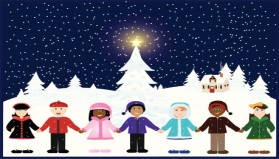 		         Christmas Conversations: 		         OT Edition		         Genesis 3Intro: Last year’s Advent…shifted pews, popsicle sticks, pondered texts…This year, same concept with concentration in OT Christmas prophecy…Read: Genesis 3v.1—A question of God’s Word…v.2-5—A contradiction of God’s Word…v.6-8—Cover up mode and hiding…v.9—God addressing confession with 	questions…v.10-13—Deflecting and excusing…v.14-19—Consequences of the fall…v.20-24—Tree of Life’s reappearance in 	Revelation…1) Say your name, how long you’ve attended FCB, and what your favorite animal is… _____________________________________2) What most jumps out to you about the events of Eden? __________________________________________________________________________________________________3) Take a guess: where do you think the first prophecy of Christmas comes in this chapter?_____________________________________4) Rhetorical: have you ever viewed the events of Christmas as a war? __________________5) If Christmas is God’s D-day in creation, what can you do to enlist in His cause? ____________________________________________________________________________________________________________________________________________________		         Message Outline		         Christmas Conversations: 		         OT Edition		         Genesis 3Intro: Last year’s Advent…shifted pews, popsicle sticks, pondered texts…This year, same concept with concentration in OT Christmas prophecy…Read: Genesis 3v.1—A question of God’s Word…v.2-5—A contradiction of God’s Word…v.6-8—Cover up mode and hiding…v.9—God addressing confession with 	questions…v.10-13—Deflecting and excusing…v.14-19—Consequences of the fall…v.20-24—Tree of Life’s reappearance in 	Revelation…1) Say your name, how long you’ve attended FCB, and what your favorite animal is… _____________________________________2) What most jumps out to you about the events of Eden? __________________________________________________________________________________________________3) Take a guess: where do you think the first prophecy of Christmas comes in this chapter?_____________________________________4) Rhetorical: have you ever viewed the events of Christmas as a war? __________________5) If Christmas is God’s D-day in creation, what can you do to enlist in His cause? ____________________________________________________________________________________________________________________________________________________		         Message Outline		         Christmas Conversations: 		         OT Edition		         Genesis 3Intro: Last year’s Advent…shifted pews, popsicle sticks, pondered texts…This year, same concept with concentration in OT Christmas prophecy…Read: Genesis 3v.1—A question of God’s Word…v.2-5—A contradiction of God’s Word…v.6-8—Cover up mode and hiding…v.9—God addressing confession with 	questions…v.10-13—Deflecting and excusing…v.14-19—Consequences of the fall…v.20-24—Tree of Life’s reappearance in 	Revelation…1) Say your name, how long you’ve attended FCB, and what your favorite animal is… _____________________________________2) What most jumps out to you about the events of Eden? __________________________________________________________________________________________________3) Take a guess: where do you think the first prophecy of Christmas comes in this chapter?_____________________________________4) Rhetorical: have you ever viewed the events of Christmas as a war? __________________5) If Christmas is God’s D-day in creation, what can you do to enlist in His cause? ____________________________________________________________________________________________________________________________________________________1st Sunday of Advent: Candle of Hope4 This is what the Lord Almighty, the God of Israel, says to all those I carried into exile from Jerusalem to Babylon….11 For I know the plans I have for you,” declares the Lord, “plans to prosper you and not to harm you, plans to give you HOPE and a future. 12 Then you will call on me and come and pray to me, and I will listen to you. 13 You will seek me and find me when you seek me with all your heart. 	 –Jeremiah 29:4, 11-13  NIV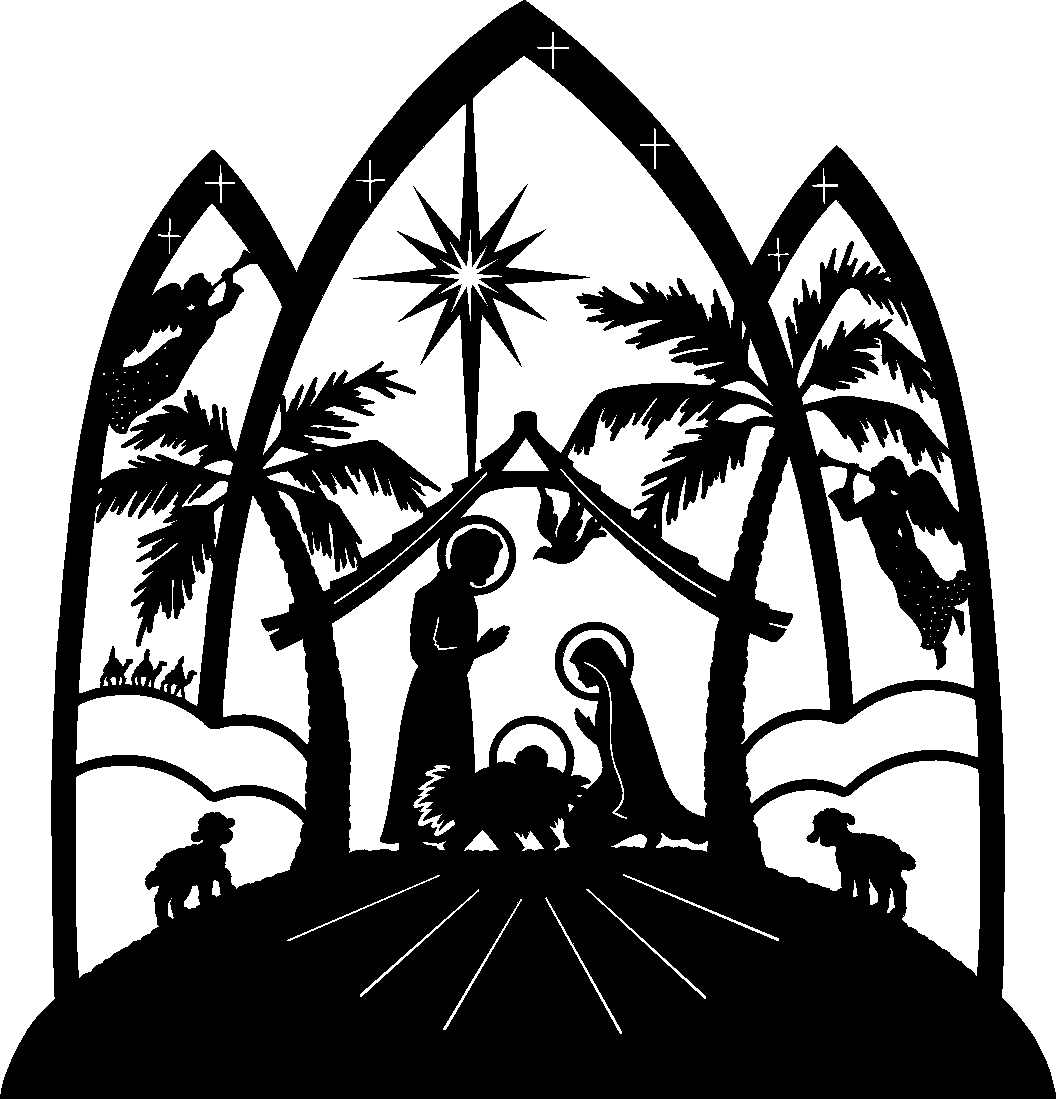 Christ in the flesh, rejoice with trembling and with joy; with trembling because of your sins, with joy because of your HOPE. 		-Gregory of Nazianzus1st Sunday of Advent: Candle of Hope4 This is what the Lord Almighty, the God of Israel, says to all those I carried into exile from Jerusalem to Babylon….11 For I know the plans I have for you,” declares the Lord, “plans to prosper you and not to harm you, plans to give you HOPE and a future. 12 Then you will call on me and come and pray to me, and I will listen to you. 13 You will seek me and find me when you seek me with all your heart. 	 –Jeremiah 29:4, 11-13  NIVChrist in the flesh, rejoice with trembling and with joy; with trembling because of your sins, with joy because of your HOPE. 		-Gregory of Nazianzus1st Sunday of Advent: Candle of Hope4 This is what the Lord Almighty, the God of Israel, says to all those I carried into exile from Jerusalem to Babylon….11 For I know the plans I have for you,” declares the Lord, “plans to prosper you and not to harm you, plans to give you HOPE and a future. 12 Then you will call on me and come and pray to me, and I will listen to you. 13 You will seek me and find me when you seek me with all your heart. 	 –Jeremiah 29:4, 11-13  NIVChrist in the flesh, rejoice with trembling and with joy; with trembling because of your sins, with joy because of your HOPE. 		-Gregory of Nazianzus